Office ClosedThe office will be closed Monday, May 30 for Memorial Day.Summer Office HoursOur summer office hours are Monday – Friday 9:00am-1:00 pm.  Shirley works on Thursdays and Victoria Crow works the remaining days.Teacher’s Aide PositionDo you like to work with young children?  Our school is accepting applications for a teacher’s aide in our early childhood program. You can pick up an application at the office. Please speak with Mr. Splittgerber about what is available. 308-293-0168 anthony.splittgerber@zionkearney.orgHelp Care Clinic Project –Used Shoe CollectionAs you clean out your closets this spring please consider donating any gently worn PAIRS of shoes that you want to get rid of to benefit the Kearney Help Care Clinic as well as those who will refurbish and sell these shoes.  We will have a collection box near the mailboxes during the month of May.VBSOur VBS this year will be July 17-21.  Please mark your calendar.   Adult and youth volunteers are needed.  Please speak with Mr. Splittgerber. Anthony.splittgerber@zionkearney.orgStewardship NoteGalatians 1:6 “I am astonished that you are so quickly deserting him who called you in the grace of Christ and are turning to a different gospel.”  The Bible uses the image of “turning” to another gospel, or to another god, to show us the seriousness of sin. When we are tempted to follow some sinful course of action, we are being told to turn our backs on God. But the Lord calls upon us to turn away from sin and turn toward Him – where we will find a Father's smiling face and loving embrace. In our stewardship, let us not turn toward greed in fear, but toward our Lord in humility and faith.Announcements – May 29, 2016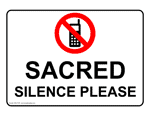 Please remember...to silence your cell phone upon entering the sanctuary.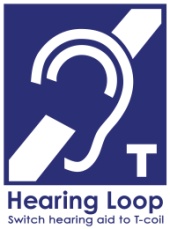 Zion’s sanctuary is equipped with a HEARING LOOP.  Please switch hearing aids to T-coil mode.  We have 2 headsets and receivers that persons without hearing aids can use. Ask an usher for assistance.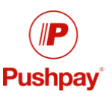 Forgot your offering?  Don’t have your checkbook or cash? Today or any day you can give in a new way!  Visit our website at zionkearney.com and click on the “giving” tab.  Or, text “zionkearney” (one word) to 77977.  You’ll receive a text back with instructions to start giving.Pastor Gaunt Installation The installation for Pastor Guant is scheduled for Sunday, June 12 at 4:00 PM.  Following the installation service, there will be a pot-luck meal to welcome Pastor and Carol Gaunt.  All members are asked to bring a main dish and a salad or dessert to share.Gaunt Moving ExpenseWith Pastor & Carol Gaunt moving to Kearney to begin their ministry here at Zion, we as members of Zion are given the opportunity to share in their moving expense.  If anyone would like to help with these expenses they are asked to give to The Gifts Christ Freely Gives Fund and write Pastor Gaunt’s move on the envelope.  The estimated cost of the move is between $2,000 and $5,000. If the moving expense is less than the total dollars given, the extra money in the moving expense fund will be left in the Gifts Christ Freely Gives Fund.  The move is expected to take place in early June.Camp ComecaWe have 11 youth planning to attend the Catechism Camp at Camp Comeca this week.   Pastor DeLoach and Lisa Splittgerber will serve as chaperones.We will meet at Zion on Tuesday, May 31, 2:30 p.m. to load and depart and plan to return to Zion on Thursday, June 2, around 2:30 p.m.Office ClosedThe office will be closed Monday, May 30 for Memorial Day.Summer Office HoursOur summer office hours are Monday – Friday 9:00am-1:00 pm.  Shirley works on Thursdays and Victoria Crow works the remaining days.Teacher’s Aide PositionDo you like to work with young children?  Our school is accepting applications for a teacher’s aide in our early childhood program. You can pick up an application at the office. Please speak with Mr. Splittgerber about what is available. 308-293-0168 anthony.splittgerber@zionkearney.orgHelp Care Clinic Project –Used Shoe CollectionAs you clean out your closets this spring please consider donating any gently worn PAIRS of shoes that you want to get rid of to benefit the Kearney Help Care Clinic as well as those who will refurbish and sell these shoes.  We will have a collection box near the mailboxes during the month of May.VBSOur VBS this year will be July 17-21.  Please mark your calendar.   Adult and youth volunteers are needed.  Please speak with Mr. Splittgerber. Anthony.splittgerber@zionkearney.orgStewardship NoteGalatians 1:6 “I am astonished that you are so quickly deserting him who called you in the grace of Christ and are turning to a different gospel.”  The Bible uses the image of “turning” to another gospel, or to another god, to show us the seriousness of sin. When we are tempted to follow some sinful course of action, we are being told to turn our backs on God. But the Lord calls upon us to turn away from sin and turn toward Him – where we will find a Father's smiling face and loving embrace. In our stewardship, let us not turn toward greed in fear, but toward our Lord in humility and faith.Announcements – May 29, 2016Please remember...to silence your cell phone upon entering the sanctuary.Zion’s sanctuary is equipped with a HEARING LOOP.  Please switch hearing aids to T-coil mode.  We have 2 headsets and receivers that persons without hearing aids can use. Ask an usher for assistance.Forgot your offering?  Don’t have your checkbook or cash? Today or any day you can give in a new way!  Visit our website at zionkearney.com and click on the “giving” tab.  Or, text “zionkearney” (one word) to 77977.  You’ll receive a text back with instructions to start giving.Pastor Gaunt Installation The installation for Pastor Guant is scheduled for Sunday, June 12 at 4:00 PM.  Following the installation service, there will be a pot-luck meal to welcome Pastor and Carol Gaunt.  All members are asked to bring a main dish and a salad or dessert to share.Gaunt Moving ExpenseWith Pastor & Carol Gaunt moving to Kearney to begin their ministry here at Zion, we as members of Zion are given the opportunity to share in their moving expense.  If anyone would like to help with these expenses they are asked to give to The Gifts Christ Freely Gives Fund and write Pastor Gaunt’s move on the envelope.  The estimated cost of the move is between $2,000 and $5,000. If the moving expense is less than the total dollars given, the extra money in the moving expense fund will be left in the Gifts Christ Freely Gives Fund.  The move is expected to take place in early June.Camp ComecaWe have 11 youth planning to attend the Catechism Camp at Camp Comeca this week.   Pastor DeLoach and Lisa Splittgerber will serve as chaperones.We will meet at Zion on Tuesday, May 31, 2:30 p.m. to load and depart and plan to return to Zion on Thursday, June 2, around 2:30 p.m.